LOPARNICASESTAVINEPOSTOPEK5 dl vode zavremo, dodamo  oprano blitvo ali špinačo. Ko prevre, jo poberemo ven, juho pa uporabimo kasneje. Blitvo nasekljamo, toda ne v mešalniku. Dodamo poper, sol, muškatni orešček in eno jajce. Vse dobro zmešamo.Gobe narežemo na listke in jih podušimo na maščobi skupaj z drobno narezano čebulo. Če je potrebno, dolijemo malo juhe. Popopramo, solimo in potresemo z drobno narezanim peteršiljem. Korenje naribamo in ga dušimo skupaj z narezanim zeljem.. Dodamo na drobno narezan paradižnik, solimo in popramo. Skuto zdrobimo, dodamo jajca in solimo.Pekač premažemo, dodamo list testa in ga premažemo s smetano. Dodamo nadev iz blitve, pokrijemo z drugim listom testa, ki ga poškropimo s stopljenim maslom. Nato damo drugi nadev in zopet list testa in nazadnje skuto. Tako delamo toliko časa, da imamo testo in nadev. Na vrhu mora biti list testa, ki ga premažemo s smetano. Pečemo v pečici na 200 stopinj približno eno uro.Ko je pečena, jo delno ohladimo, ker jo bomo lažje narezali. S solato predstavlja kompletno kosilo, lahko pa jo uporabimo kot predjed ali kot del večjega kosila.Namesto testa lahko uporabimo tudi palačinkePošlji prijatelju »Prispevaj recept »KORENČKOVA TORTASESTAVINEPOSTOPEKPekač za torto obložimo s peki papirjem, pečico segrejemo na 175 stopinj. Korenje operemo, olupimo in na drobno naribamo. Limono operemo, lupino naribamo in sok iztisnemo. Beljake ločimo od rumenjakov.Rumenjake penasto vmešamo s sladkorjem, polovico limoninega soka in lupinico. Primešamo mandlje, presejano moko s pecilnim praškom in korenje. Beljake stepemo v sneg in jih previdno vmešamo. Testo vlijemo v pekač in pečemo 20 minut.Torto vzamemo iz pekača in ohladimo. 200 g sladkorja v prahu zmešamo s preostalim limoninim sokom in premažemo torto. LOPARNICASESTAVINEPOSTOPEK5 dl vode zavremo, dodamo  oprano blitvo ali špinačo. Ko prevre, jo poberemo ven, juho pa uporabimo kasneje. Blitvo nasekljamo, toda ne v mešalniku. Dodamo poper, sol, muškatni orešček in eno jajce. Vse dobro zmešamo.Gobe narežemo na listke in jih podušimo na maščobi skupaj z drobno narezano čebulo. Če je potrebno, dolijemo malo juhe. Popopramo, solimo in potresemo z drobno narezanim peteršiljem. Korenje naribamo in ga dušimo skupaj z narezanim zeljem.. Dodamo na drobno narezan paradižnik, solimo in popramo. Skuto zdrobimo, dodamo jajca in solimo.Pekač premažemo, dodamo list testa in ga premažemo s smetano. Dodamo nadev iz blitve, pokrijemo z drugim listom testa, ki ga poškropimo s stopljenim maslom. Nato damo drugi nadev in zopet list testa in nazadnje skuto. Tako delamo toliko časa, da imamo testo in nadev. Na vrhu mora biti list testa, ki ga premažemo s smetano. Pečemo v pečici na 200 stopinj približno eno uro.Ko je pečena, jo delno ohladimo, ker jo bomo lažje narezali. S solato predstavlja kompletno kosilo, lahko pa jo uporabimo kot predjed ali kot del večjega kosila.Namesto testa lahko uporabimo tudi palačinkePošlji prijatelju »Prispevaj recept »KORENČKOVA TORTASESTAVINEPOSTOPEKPekač za torto obložimo s peki papirjem, pečico segrejemo na 175 stopinj. Korenje operemo, olupimo in na drobno naribamo. Limono operemo, lupino naribamo in sok iztisnemo. Beljake ločimo od rumenjakov.Rumenjake penasto vmešamo s sladkorjem, polovico limoninega soka in lupinico. Primešamo mandlje, presejano moko s pecilnim praškom in korenje. Beljake stepemo v sneg in jih previdno vmešamo. Testo vlijemo v pekač in pečemo 20 minut.Torto vzamemo iz pekača in ohladimo. 200 g sladkorja v prahu zmešamo s preostalim limoninim sokom in premažemo torto. JEDILNIK – EKO in BIO tedenPonedeljekZ: ribja pašteta, polnozrnat kruh, korenček, čaj z medom (sadje)M: ribji namaz s koruzo, Mojčin kruh (brez aditivov), bela kavaK: Polnozrnati špageti z bolonjsko omako,  parmezan, zelena solata z jajčkom, PM: čokoladni/vaniljev puding s smetano, sadjeTorek  Z: jajčna jed, kruh, čaj (sadje)M: EKO piščančja pašteta (Mesarstvo Gregorc), BIO polnozrnat kruh, sokK: Čufti iz EKO govedine in BIO riža, pire (BIO) krompir, rdeča pesaPM: makovka, Alpsko mlekoSredaZ: rezan sir, sveža paprika, kruh, kakav (saje)M: Puranja prsa v ovoju, rezine svežihkumar, BIO črn kruh, kakav (mlekoPR ŠPANC)K: pašta fižol z fuži,  kostanjeva rezinaPM: sadna frutabela, sadje ČetrtekZ: pariška salama, sveže kumare, kruh, bela kava (sadje)M: BIO skutino pecivo,100% jabolčni sok, mandarineK: ocvrte piščančje kračke (brez kosti in kože), pražen krompir, radič in zelje v solatiPM: orehov štrukelj, napitekPetek TRADICIONALNI SLOVENSKI ZAJTRK/MALICAZ: čokolešnik, mleko, sadjeM: cvetlični EKO med, BIO maslo (Kele &Kele),  pirin kruh s CHIA semeni (Žito), mleko, EKO jabolkoK: Porova juha, rižota s telečjim mesom in TRNIČEM, mešana solataPM: sendvič s sirom, multivitaminski sokTEDEN SVETOVNE KUHINJEPonedeljek – MEHIKAZ: sirni namaz, korenček, polnozrnat kruh, čaj z medom (sadje)M: skutni namaz s sadjem, ržen kruh, pomarančni sok, rezine korenčkaK: koruzna juha, piščanec MOLE POBLANO, riž,  zelena solata z avokadomPM: francoski rogljič z marmelado, ledeni čajTorek – ŠPANIJA      Z: pečena umešana jajca, kruh, čaj, sadjeM: sir Edamec, sveže kumare, ržen kruh, jabolčni sokK: SALMOREJO (juha), PAELLA, zelena solataPM: rdeče grozdje, prepečenecSreda – AMERIKAZ: topljeni trikot sir, svež paradižnik, kruh, kakav (sadje)M: Turistična pašteta, BIO korenčkov kruh, sadni čajK: PULLED PORK, COLE SLAW (zeljnata solata)  domača BBQ omaka, koruzna štručkaPM: štručka šunka sir, Alpsko mlekoČetrtek – ANGLIJAZ: mlečni riž s čokolado, sadjeM: Skutin žepek (kruh), 100% pomarančni sok, hruškaK: SHEPARDS PIE (pastirska pita), solata, APPLE PIEPM: melona, Albert piškotiPetek- ITALIJA    Z: čokoladni namaz, polbel kruh, zeliščni čaj z limono, sadjeM: Sadni jogurt MU Extra, kajzericaK: Špageti po BOLOGNSKO, parmezan, paradižnikova solata s mozzareloPM: mlečni desert, sojina štručkaTEDEN SLOVENSKE KUHINJEPonedeljek – DOLENJSKAZ: tamar namaz, korenček, polnozrnat kruh, čaj z medom (sadje)M: polnozrnata sirova kajzerica, kakav, mandarineK: piščančja obara, ajdovi žganci, pehtranova rezina PM: LCA jabolčni napitek, sezamova bombetaTorek – GORENJSKAZ: mlečni zdrob s čokolado, sadjeM: bučkin (domač) namaz, črn kruh, planinski čaj, BIO jabolkoK: Kranjska klobasa/ kuhana govedina, GOVNAČ , krapi s suho hruško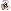 PM: hruška, grisini Sreda – PREKMURJEZ: sir v rezinah, svež paradižnik, kruh, kakav (sadje)M:  POLI salama, polnozrnat kruh z lanom, naribana črna redkev, metin čaj z limonoK: bograč golaž,  Prekmurska gibanica,PM: melona, sadna frutabelaČetrtek – ZASAVJE Z: marmelada, maslo, korenček, kruh, čaj (sadje)M: domača češnjeva marmelada, maslo, kruh Krjavelj, mlekoK: Zasavska kisla juha, GRENADIRMARŠ, zelena solata,PM: polnozrnata štručka, jabolčni sokPetek – PRIMORSKAZ: pašteta, polbel kruh, zeliščni čaj z limono (sadje)M: jogurt MU VITA, sirova štručkaK: korenčkova juha, Ribji brodet (sipe, morski list, škampi, škarpena), koruzna polenta, solataPM: sadni jogurt, žemlja